Вопросы и задания для защиты курсовой работы по дисциплине «ТЕХНИЧЕСКАЯ ТЕРМОДИНАМИКА»1. Почему не используется цикл Карно для ПСУ?Ответ:Термодинамический КПД обратимого цикла Карно, осуществляемого с влажным паром в качестве рабочего тела, как и цикла Карно с любым другим рабочим телом, определяется уравнением:Величина термодинамического КПД оказывается в этом случае весьма значительной. Тем не менее с учетом условий работы теплосилового оборудования практическое осуществление этого цикла нецелесообразно, так как при работе на влажном паре, который представляет собой поток сухого насыщенного пара со взвешенными в нем капельками воды, условия работы проточных частей турбины и компрессоров оказываются тяжелыми, течение оказывается газодинамически несовершенным и внутренний относительный КПД этих машин снижается.Важно и то, что компрессор для сжатия влажного пара представляет собой весьма громоздкое, неудобное в эксплуатации устройство, на привод которого затрачивается чрезмерно большая энергия.По этим причинам цикл Карно с влажным паром в качестве рабочего тела не нашел практического применения.2. Опишите схему и простой цикл Ренкина во влажном паре в «р-v», «T-s» и «h-s» координатах.Ответ:Цикл Ренкина. Схема простой паротурбинной установки показана на Рис. 1. В этой установке перегретый водяной пар, приготовленный в паровом котле ПК, при давлении p1 и температуре t1, поступает на вход паровой турбины Т. Кинетическая энергия водяного пара, приобретённая им при адиабатном расширении в соплах, на рабочих лопатках преобразуется в механическую работу турбинного вала, а затем с помощью соединённого с ним электрического генератора Г в электроэнергию.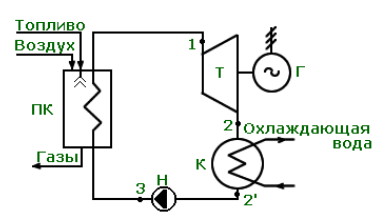 Рис. 1. Схема и простого цикла Ренкина.По выходе из турбины влажный пар при давлении p2 поступает в конденсатор К, где, отдавая теплоту охлаждающей воде, полностью конденсируется при постоянном давлении. Получившаяся вода в насосе Н адиабатно сжимается до давления p1 и подается в котельный агрегат, в котором она, получая теплоту от горячих газообразных продуктов сгорания топлива, нагревается при постоянном давлении до кипения и испаряется, а образовавшийся пар перегревается до первоначальной температуры t1. Таким образом цикл замыкается, а полученный перегретый пар снова направляется в турбину и цикл повторяется. На рисунках 2, 3, 4 цикл, совершаемый водой и водяным паром в паротурбинной установке, представлен в различных термодинамических диаграммах. При построении их принято, что цикл является идеальным обратимым, то есть все составляющие его процессы обратимы. В нем теплообмен между рабочим телом и источниками теплоты осуществляется при бесконечно малой разности температур, в каждом процессе отсутствуют потери теплоты и давления, отсутствует трение. На всех этих диаграммах линия 1–2 представляет процесс обратимого адиабатного расширения пара в турбине, являющийся в этом случае изоэнтропным процессом. Линия 2-2 представляет изобарный (а в двухфазной области он является и изотермическим) процесс отвода теплоты q2 при конденсации влажного пара. Обратимый адиабатный (тоже изоэнтропный) процесс сжатия жидкой воды в насосе представлен линией 2-3, а все последующие стадии подвода теплоты q1 для получения перегретого пара в котельном агрегате (нагрев воды до кипения, парообразование, перегрев) – различными участками изобары 3-1. Такой цикл, состоящий из двух адиабат и двух изобар, называется циклом Ренкина.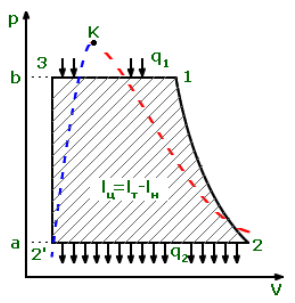 Рис. 2. Простой цикл Ренкина в «р-v», координатах.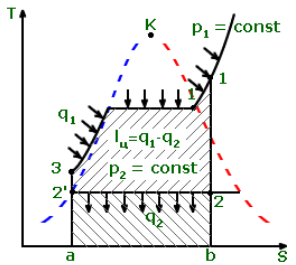 Рис. 3. Простой цикл Ренкина в «T-s» координатах.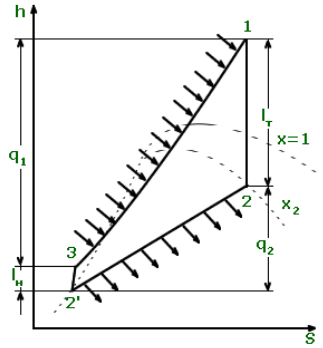 Рис. 3. Простой цикл Ренкина в «h-s» координатах.3 Опишите схему и цикл Ренкина с перегретым паром в «р-v», «T-s» и «h-s» координатах.Ответ:Для того чтобы увеличить термический КПД цикла Ренкина, применяют так называемый перегрев пара в специальном элементе котла — пароперегревателе (ПП на Рис. 5), где пар нагревается до температуры, превышающей температуру насыщения при данном давлении p1.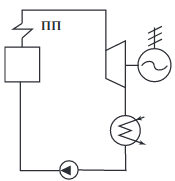 Рис. 5. Схема и цикла Ренкина с перегретым паром.Цикл Ренкина с перегретым паром в «T-s» координатах показан на Рис. 6. В этом случае средняя температура подвода теплоты увеличивается по сравнению с температурой подвода теплоты в цикле без перегрева и, следовательно, термический КПД цикла возрастает. Из Рис. 6 видно, что для цикла с перегревом процесс расширения пара в турбине 1-2, осуществляемый до того же, что и раньше, давления p2, заканчивается внутри двухфазной области в районе более высоких степеней сухости, чем для цикла, изображенного на Рис. 1. Благодаря этому условия работы проточной части турбины оказываются более лёгкими и, следовательно, повышаются внутренний относительный КПД турбины  и внутренний КПД цикла ; величина  для цикла с перегревом возрастает как за счёт роста , так и за счёт роста . Цикл Ренкина с перегревом пара является основным циклом теплосиловых установок, применяемых в современной теплоэнергетике.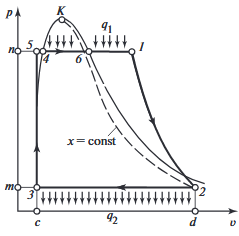 Рис. 6. Цикл Ренкина с перегретым паром в «р-v», координатах.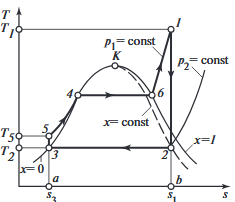 Рис. 7. Цикл Ренкина с перегретым паром в «T-s», координатах.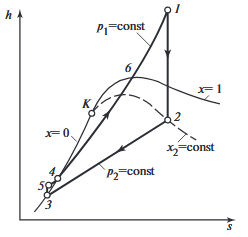 Рис. 8. Цикл Ренкина с перегретым паром в «h-s», координатах.4. Как определяется термический КПД цикла Ренкина?Ответ:Эффективность преобразования теплоты в работу в обратимом цикле характеризуется термическим КПД, определяемым формулой:                                                        (1)В данном цикле работа цикла  является разностью работ – полученной в турбине  и затраченной в насосе . Поэтому выражение для термического КПД цикла примет вид:                                                      (2)Все процессы, составляющие цикл паротурбинной установки, происходят в потоке вещества. Поэтому при анализе их следует применять уравнение первого закона термодинамики для потока, а так же работы турбины и насоса рассматривать как техническую работу . В этом случае работа процесса адиабатного расширения пара в турбине при условии равенства кинетической энергии его на входе и выходе из турбины равна:                                                      (3)При том же условии абсолютная величина работы адиабатного процесса сжатия воды в насосе (знак минус уже учтен в формуле (2)) составит:                                                    (4)Тогда термический КПД цикла Ренкина может быть представлен в виде:                                                   (5)Величины энтальпии, входящие в эту формулу, могут быть найдены или с помощью таблиц термодинамических свойств воды и водяного пара. 5. Каковы способы увеличения КПД циклов ПСУ?Ответ:1. Повышение начальных параметров пара: давления р1 и температуры Т1 перед турбиной.2. Применение схем регенеративного подогрева питательной воды.3. Усложнение схем ПСУ и дальнейшее использование теплоты отработавшего пара для отопления.4. Применение циклов, в которых используется комбинация двух рабочих тел - бинарные и парогазовые циклы.6. Промежуточный перегрев пара (цикл Ренкина): плюсы и минусы.Ответ:Одним из путей снижения конечной влажности пара является применение промежуточного перегрева Рис. 9. После того как пар совершил работу в ступени турбины высокого давления, его направляют на дополнительный перегрев в парогенератор. Температура пара повышается, и он снова направляется в турбину, в её ступень низкого давления, где расширяется до p2. На рис. 11.11 изображен цикл в p - v, T - s и i - s координатах. 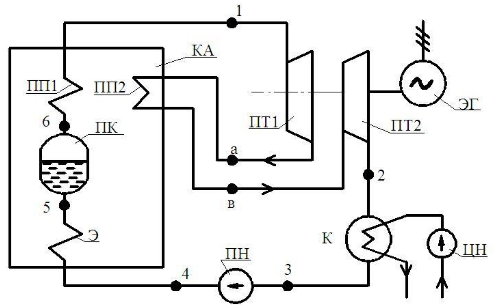 Рис. 9. Цикл Ренкина с промежуточным перегревом пара.На паросиловых установках применяется не только однократный, но и двукратный перегрев пара.Плюсы:1. Снижает влажность пара в процессе расширения (уменьшает эрозию лопаток турбины)2. Увеличивается КПД установки (за счет повышения относительного КПД турбины низкого давления и за счет увеличения суммарной работы расширения в турбине).Минусы:1. Усложнение конструкции2. Приходится использовать многоступенчатые турбины либо несколько турбин.3. Потери энергии в трубопроводах промежуточного перегрева.7. В чем смысл регенерационного цикла ПСУ?Ответ:Регенерация используется для повышения ht. В паросиловых установках регенерация осуществляется с помощью теплообменных аппаратов, которые могут быть поверхностного или смешивающего типа. В поверхностных теплообменных аппаратах нагреваемая вода и отдающий теплоту пар разделены поверхностью теплообмена, а в смешивающих вода и пар перемешиваются. Приведена схема паросиловой установки с двумя регенеративными отборами и теплообменными аппаратами смешивающего типа Рис. 10.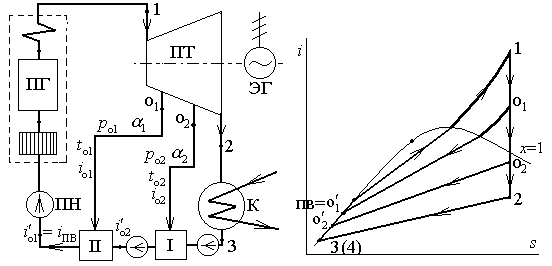 Рис. 10. Схема регенерационного цикла ПСУ.Цикл паросиловой установки, строго говоря, нельзя изобразить в «p-v», «T-s» или «i-s» координатах, так как эти диаграммы строятся для постоянного количества рабочего тела, тогда как в регенеративном цикле количество пара оказывается различным по длине проточной части турбины. Изобразим этот цикл в «i-s» координатах условно Рис. 11. Рассмотрим процессы, протекающие в цикле, для 1кг пара. Пар, поступающий из пароперегревателя с параметрами точки 1, совершает процесс адиабатического расширения в турбине на участке 1-1.Рис. 11. Регенерационный цикл ПСУ в «i-s» координатах.Дальше часть пара (его давление pо1 , температура tо1, энтальпия iо1, доля отбора a1=Do1/D, где Do1–массовый расход пара, поступающего в первый отбор) отбирается из турбины и идёт на регенерацию. На участке О1–О2 в турбине работает доля пара (1 - a1). Затем из турбины отводится ещё часть пара (a2=Do2/D), и на участке О2–2 работает пар в количестве (1–a1–a2). Этот пар поступает в конденсатор, где конденсируется, и образовавшаяся вода насосом подаётся в первый теплообменный аппарат. Здесь вода перемешивается с паром долей a2, который, соприкасаясь с водой, конденсируется и повышает температуру воды теоретически до температуры кипения, соответствующей давлению в отборе po2. Эта вода, её доля уже (1 - a1), подаётся насосом во второй теплообменный аппарат. Сюда же подаётся пар из первого регенеративного отбора. Конденсируясь, он нагревает воду до температуры, соответствующей давлению po1. Дальше эта вода (её называют питательной) сжимается насосом (её давление увеличивается от po1 до p1) и подаётся в парогенератор, где нагревается в экономайзере до температуры кипения, соответствующей давлению p1, и далее превращается в пар, который перегревается в пароперегревателе.Используемая литература.1. Г.Ф. Быстрицкий. Основы энергетики.— М.: Инфра-М, 2007. 276с. 2. Техническая термодинамика. Под ред. В.И. Крутова. Москва «Высшая школа» 1981.3. Интернет ресурс.